Specyfikacja techniczna Nr zadaniaParametry wymagane przez ZamawiającegoZadanie 5Stolik – (15 szt.)Podstawowe parametry:                                                           Szerokość blatu : 75 (+/- 2 cm)Długość blatu: 75 cm (+/- 2 cm)Grubość blatu: 18 mm (+/- 0.5 mm)  Wysokość stolika: 75 cm (+/- 2 cm)  Szerokość rury stelaża: 25x 25 mm                                   Wymagania:Blat stolika kwadratowy, wykonany z płyty wiórowej laminowanejKolor blatu: BukObrzeża blatu wykończone plastikiem PCV Stelaż matowy w kolorze srebrnym przykręcany do stolikaNogi składane metalowe o przekroju kwadratu, matowe w kolorze srebrnym, zaślepione końcówkami z tworzywa.Rysunek poglądowy: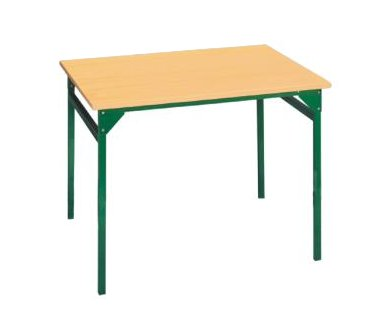 